Dzień III – Kolory lata (rozpoznawanie i podawanie nazw kolorów podstawowych i pochodnych, obserwowanie zmian zachodzących w przyrodzie latem). 
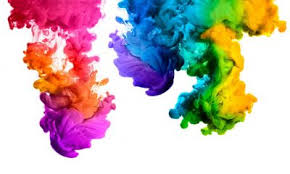 Na dobry początek dnia zapraszam do zapoznania się z piosenką Razem z latem. „Razem z latem" - sł. Urszula Piotrowska, muz. Magdalena Melnicka - Sypko Chodzi złote lato w kapeluszu z kwiatów,w rękach ma latawiec, biega z nim po trawie. Ref.: Hopsa, hopsasa, razem z latem ja. (x 2)Czasem dla ochłody lato zjada lody. Zajada je powoli, gardło go nie boli. Ref.: Hopsa, hopsasa, razem z latem ja. (x 2) https://www.youtube.com/watch?v=Eae_3wsRNRYZiarenko - poszerzanie wiedzy przyrodniczej, wzrost rośliny. Proszę o przeczytanie historii o ziarenku dziecku.  Małe ziarenko spało mocno , głęboko pod ziemią . Pewnego razu otworzyło jedno oko, ale wokół było bardzo mokro i zimno . - Eeee... Brrr... Nic ciekawego - poszło spać dalej .  Pewnego wiosennego dnia Ziarenko poczuło, że wokół niego robi się coraz cieplej.
 Nie wiedziało, skąd to uczucie, ale było ono bardzo miłe. Kolejnego dnia Ziarenko poczuło , że coś je obmywa, a ziemia wokół jest coraz cieplejsza. Zapragnęło więcej 
i więcej obmywania i ciepła, zaczęło poszukiwać. Wysunęło jedną rękę a tam brrrrrrr
 zimno, wysunęło drugą rękę w przeciwnym kierunku .- Ojej ciepło, tak bardzo chce mi się pić, jeszcze i jeszcze - Ziarenko wyciągnęło rękę do ciepła i wody, aż nagle… stało się bardzo jasno. Ziarenko zapłakało . -Co się stało? Nic nie widzę !- Przyzwyczaisz się do mego światła - pogłaskało je Słonko swym promykiem. - Pomożemy ci - szepnął szumiący, ciepły Deszczyk .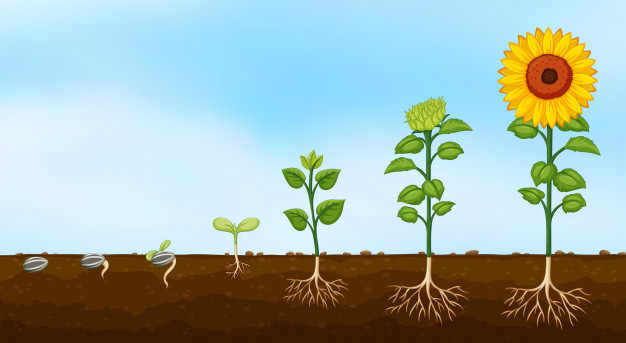 Po wysłuchaniu historii o ziarenku dajemy dziecku nasiona np.: ( marchewki, rzodkiewki, ogórka, aksamitki) . Rozmawiamy o ich wyglądzie  i o wzroście roślin .
„ Omiń kałużę” zabawa ruchowa z elementem równowagi. 
W pokoju rozłożone są np.: krążki, chusteczki. Zadaniem dziecka jest spacerowanie w rytm muzyki, próbuje śpiewać zapamiętane fragmenty piosenki poznanej dzisiaj „Razem z latem”, omija krążki, chusteczki przechodząc, przeskakując nad nimi. Podczas pauzy dzieci się prostują, wspinają na palce, wystawiają twarze do słońca.
Praca z kart pracy 2.37 – dziecko uzupełnia karty nalepkami, dorysowuje deszcz i koloruje dojrzałe truskawki. 
„Słońce i deszcz” - zabawa orientacyjno - ruchowa .
Dzieci biegają po pokoju na hasło rodzica: słońce ! – dziecko staje i kieruje twarz do słońca. Na hasło: deszcz !- kuca i chowa głowę.  


Następnie otrzymują kolorowe koła, dziecko umieszcza wycięte koła tam, gdzie dociera słońce (np.: parapet ).Potem stemplują je przy użyciu np.: korków , a następnie stemplują  nakładając kolory na siebie.
Dziecko próbuje nazwać powstałe kolory .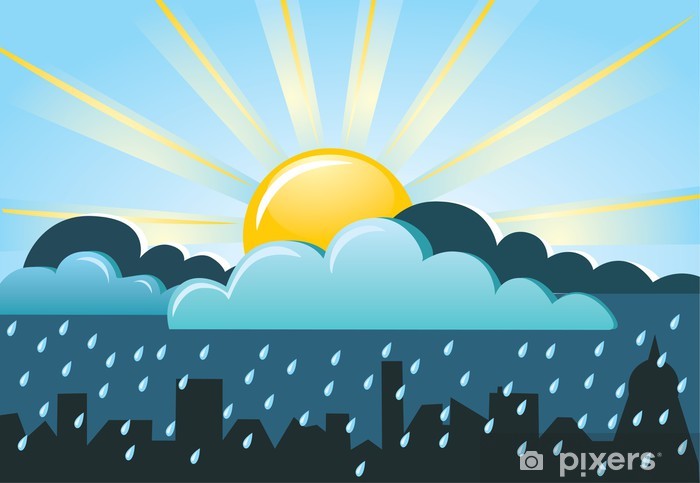 Wspaniałej zabawy życzy Pani Madzia i Pani Beata. 